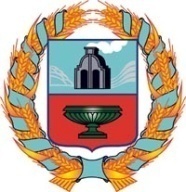 АДМИНИСТРАЦИЯ КЛЮЧЕВСКОГО СЕЛЬСОВЕТА                 ТЮМЕНЦЕВСКОГО РАЙОНА	ПРОКУРАТУРА                      АЛТАЙСКОГО КРАЯ	ТЮМЕНЦЕВСКОГО РАЙОНА658597, с.Ключи, ул.Школьная,19          Телефон   8(385-88)2-73-43                                                                                             РЕЕСТРДействующих муниципальных нормативных правовых актов Ключевского сельсовета.№п/пВид, наименование нормативного правового акта, иных документов к акту( с указание даты и времени)Подпись лица представившего документыПодпись лица принявшего документыДата обнародования12456Постановление «О присвоении индентификационных номеров автомобильным дорогам общего пользования местного значения»№623.04.2012г.Об утверждении перечня муниципальных услуг оказываемых ( выполняемых) находящихся в ведении Администрации Ключевского сельсовета . №722.06.2012г.Об утверждении Реестра муниципальных услуг, оказываемых Администрацией сельсовета №7р24.07.2012г.Об утверждении порядка определения перечня информации о деятельности Администрации Ключевского сельсовета размещаемой на сайте « интернет» №1924.09.2012г.Постановление  « об утверждении правил проверки достоверности и полноты сведений предоставляемых лицам , поступающим на работу на должность руководителя мун.учреждения «18.06.2013Постановление « Об утверждении порядка разработки, реализации оценки эффективности  мун. программ15.11.2013Об утверждении регламента  по исполнению муниципальной функции « Осуществление контроля за сохранностью автомобильных дорог местного значения в границах населенных пунктов МО Ключевской сельсовет» №203.03.2014г.Постановление Об утверждении регламента «предоставление информации об объектах недвижимого имущества предназначенных для сдачи в аренду «№1026.05.2015г.Постановление Об утверждении регламента « постановка на учет граждан, испытывающих потребность в древесине для собственных нужд «№3005.08.2015г.Постановление Об утверждении регламента «Предоставление выписки из Реестра объектов муниципальной собственности» №1226.05.2015г.Постановление « Об утверждении Порядка формирования, утверждение и ведение планов закупок товаров, работ, услуг и Порядка формирования , утверждении и ведения планов- графиков закупок, работ, услуг для обеспечения нужд МО Ключевсой сельсовет» №2416.06.2015г.Постановление « О внесении и утверждении изменений в Постановление №25 от 02.12.2013г. « Выдача специального разрешения на движение по автомобильным дорогам местного значения» №2904.08.2015г.Постановление « Об определении границ прилегающих к некоторым организациям и объектам территорий ,на которых не допускается розничная продажа алкогольной продукции»26.02.2016г.Постановление « Об утверждении Порядка проведения антикоррупционной экспертизы МНПА Администрации Ключевского сельсовета и их проектов» №7а10.04.2016г.Постановление « О порядке сообщения лицами замещающими отдельные муниципальные должности, должности муниципальной службы о возникновении личной заинтересованности при исполнении должностных обязанностей, которая приводит к конфликту интересов» №1511.11.2016г.РЕШЕНИЯРешение об утверждении Перечня автомобильных дорог общего пользования , являющихся муниципальной собственностью МО  №5315.11.2013г.Решение Об утверждении Порядка размещения сведений о доходах,расходах,об имуществе и обязательствах имущественного характера лиц.28.03.2014г.Решение Об установлении предельных размеров земельных участков для ведения личного подсобного хоз-ва и индивидуального жилищного строительства №6928.03.2014г.Решение Об утверждении Положения о порядке списания муниципального имущества МО Ключевской сельсовет №10731.03.2016г.Решение Об утверждении Порядка проведения антикоррупционной экспертизы НПА СД Ключевского сельсовета Тюменцевского района №11211.11.2016г.Решение Об утверждении Положения о порядке проведения оценки регулирующего воздействия проектов МНПА №11411.11.2016г.Решение   О Положении о защите населения и территории от чрезвычайных ситуаций природного и техногенного характера в границах МО №61  28.12.2005г.Решение  О Положении об обеспечении первичных мер пожарной безопасности на территории МО№6028.12.2005г.Решение О Положении об организации архивного дела на Территории МО№5928.12.2005г.Решение  О Положении о порядке управления объектами муниципальной собственности МО№5815.11.2005г.Решение О Положении о порядке назначения и проведения собраний граждан в МО№9529.03.2006г.Постановление О Положении о порядке проведения на территории МО опроса гражданРешение О Положении об уличных комитетах МО №8307.02.2006г.Решение о Положении о порядке и сроках рассмотрения обращений граждан в органы местного самоуправления и к их должностным лицам№8207.02.2006г.Решение О Положении о территориальном общественном самоуправлении на территории МО№7907.02.2006г.Решение О Порядке осуществления мероприятий по обеспечению безопасности людей на водных объектах. охране их жизни и здоровья на территории МО№7807.02.2006г.Постановление  Об утверждении Положения местной системе оповещения№1521.11.2008г.-Постановление Об утверждении Положения о порядке оповещения и информирования населения№1321.11.2008г.Постановление Об организации и ведении гражданской обороне на территории МО№1121.11.2008г.Постановление  о комиссии по предупреждению и ликвидации чрезвычайных ситуаций и обеспечению пожарной безопасности№0921.11.2008г.Постановление  к профессиональным знаниям и навыкам, необходимым для исполнения должностных личностей муниципальных служащихМО.№0301.02.2006г.